Tlačová správa22. apríl 2021VÝVOJ OBRATU ZA 1. ŠTVRŤROK V KONTEXTE PROSTREDIA POZNAČENÉHO PANDÉMIOU PODPORILA CENOVÁ POLITIKA SPOLOČNOSTISkupina vykázala v 1. štvrťroku 2021 obrat 10 miliárd eur (-1,1 %). V prípade priemerného menového kurzu by sa jednalo o nárast o 4,4 %.Obrat automobilky mimo AVTOVAZ sa ustálil na 8,6 miliárd eur. Podstatnou skutočnosťou za tento štvrťrok je cenový efekt, ktorý je pozitívny o viac než 6 bodov vďaka novej obchodnej politike strategického plánu „Renaulution“.Celosvetové predaje Skupiny Renault vzrástli o 1,1 % na 665 038 vozidiel v 1. štvrťroku.Značka Renault predala v 1. štvrťroku roka 2021 celkom 42 951 elektromobilov a hybridných vozidiel. Renault bude od 2. štvrťroka ponúkať 3 nové E-TECH hybridy a plug-in hybridy.Dacia zaznamenáva dobré výsledky so svojimi modelmi. Uvedenie modelu Sandero s viac než 3 mesiacmi predaju je úspechom. Nová Dacia Spring, prvý elektromobil značky, už zaznamenala približne 10 tisíc predobjednávok.Obchodné výsledky: Podstatné skutočnosti za 1. štvrťrokSkupina Renault predala počas situácie, ktorá je stále negatívne ovplyvnená pandémiou, v 1. štvrťroku roka 2021 celkom 665 038 vozidiel, čo predstavuje nárast o 1,1 % oproti 1. štvrťroku roka 2020. Takýto začiatok roka potvrdzuje pozitívny vplyv obchodnej politiky Skupiny Renault, ktorá je zameraná na ziskovosť s cenovým efektom vyšším než 6 bodov. Skupina sa okrem toho zlepšuje aj v oblasti najrentabilnejších predajných kanálov.Značka RenaultZnačka Renault predala v 1. štvrťroku 2021 celkom 433 662 vozidiel, čo predstavuje nárast o 1,3 % oproti 1. štvrťroku roka 2020.V Európe vzrástol trh o 3,9 % čo bolo podporené aj rastom na trhu s úžitkovými vozidlami. V tejto situácii predala značka Renault 250 163 vozidiel (+2,7 %). Na trhu osobných vozidiel v Európe predstavujú elektrické a elektrifikované vozidlá značky Renault 23 % všetkých nových registrovaných vozidiel. Po príchode Twingo E-TECH Electric, obohatí značka Renault svoju ponuku v druhom štvrťroku o Novú Arkanu E-TECH Hybrid, Nový Captur E-TECH Hybrid a Nový Megane E-TECH Plug-in hybrid vo verzii sedan.Vo svete mimo Európu sa Renault zameriava najviac na ziskové segmenty: v Indii uviedla značka s úspechom do silne rastúceho segmentu kompaktných SUV Nový Kiger, v Rusku sa dobre rozbehli predaje Nového Duster, ktorý sa predáva vo verziách od začiatku marca.Značky Dacia a LadaZnačka Dacia predala 121 231 vozidiel (+10,2 %) vďaka úspechu s uvedením Nového Sandera na trh a dobrým predajom modelu Duster. Nová 100 % elektrická Dacia Spring bude zrejme taktiež úspešná vzhľadom k už zaevidovaným predobjednávkam.Značka Lada predala 90 472 vozidiel s dobrými výsledkami na domácom ruskom trhu (+5,4 %), ktoré ťahala najmä Granta, Vesta a úspešné uvedenie NIVY Travel na trh.Obrat za štvrťrok po prevádzkovom segmenteV prvom štvrťroku roka 2021 dosiahol obrat Skupiny Renault 10 015 miliónov eur (-1,1 %). V prípade stáleho menového kurzu a parametrov by sa jednalo o nárast o 4,4 %.Obrat automobilky mimo AVTOVAZ dosiahol 8 566 miliónov eur, čo predstavuje zníženie o 0,3 %. Okrem zmeny stavu zásob, ktorý vysvetľuje hlavnú časť negatívneho vplyvu týkajúceho sa objemu
(-6,5 bodov), bol obrat poškodený negatívnym menovým kurzom v rade 4,3 bodu. Cenový efekt je veľmi pozitívny (+6,3 bodov), čo ilustruje novú obchodnú politiku realizovanú v rámci strategického plánu Renaulution. Predaj ZOE, Twingo Electric a nárast dopytu po úžitkových vozidlách prispievajú k pozitívnemu vplyvu mixu produktov v rade 2,4 body.Podiel AVTOVAZ na obrate Skupiny Renault dosiahol v tomto štvrťroku 685 miliónov eur, čo predstavuje pokles o 2,3 %. Pri stálom menovom kurze a parametroch by sa jednalo o nárast o
20,9 %.Služby mobility prispeli k obratu vo výške 5 miliónov eur oproti 6 miliónom v 1. štvrťroku roka 2020.Financovanie predajov (RCI Bank & Services) realizuje v tomto štvrťroku obrat 759 miliónov eur, čo je pokles o 8,2 % oproti roku 2020 z dôvodu zníženia aktivity siete a negatívneho vplyvu menového kurzu v rade 24 miliónov eur. Počet nových zmlúv na financovanie nákupu sa znížil o 10,9 %. Priemerné prevádzkové aktíva dosiahli na konci marca roka 2021 vyše 45,9 miliárd eur, čo je pokles o 6,9 % oproti 1. štvrťroku 2020.K 31. marcu 2021 predstavovali celkové zásoby (vrátane nezávislej siete) 487 000 vozidiel oproti 661 000 na konci marca 2020, čo je pokles o 26 %.Konsolidovaný obrat Skupiny RenaultCelkové predaje Skupiny OV+UV po značkách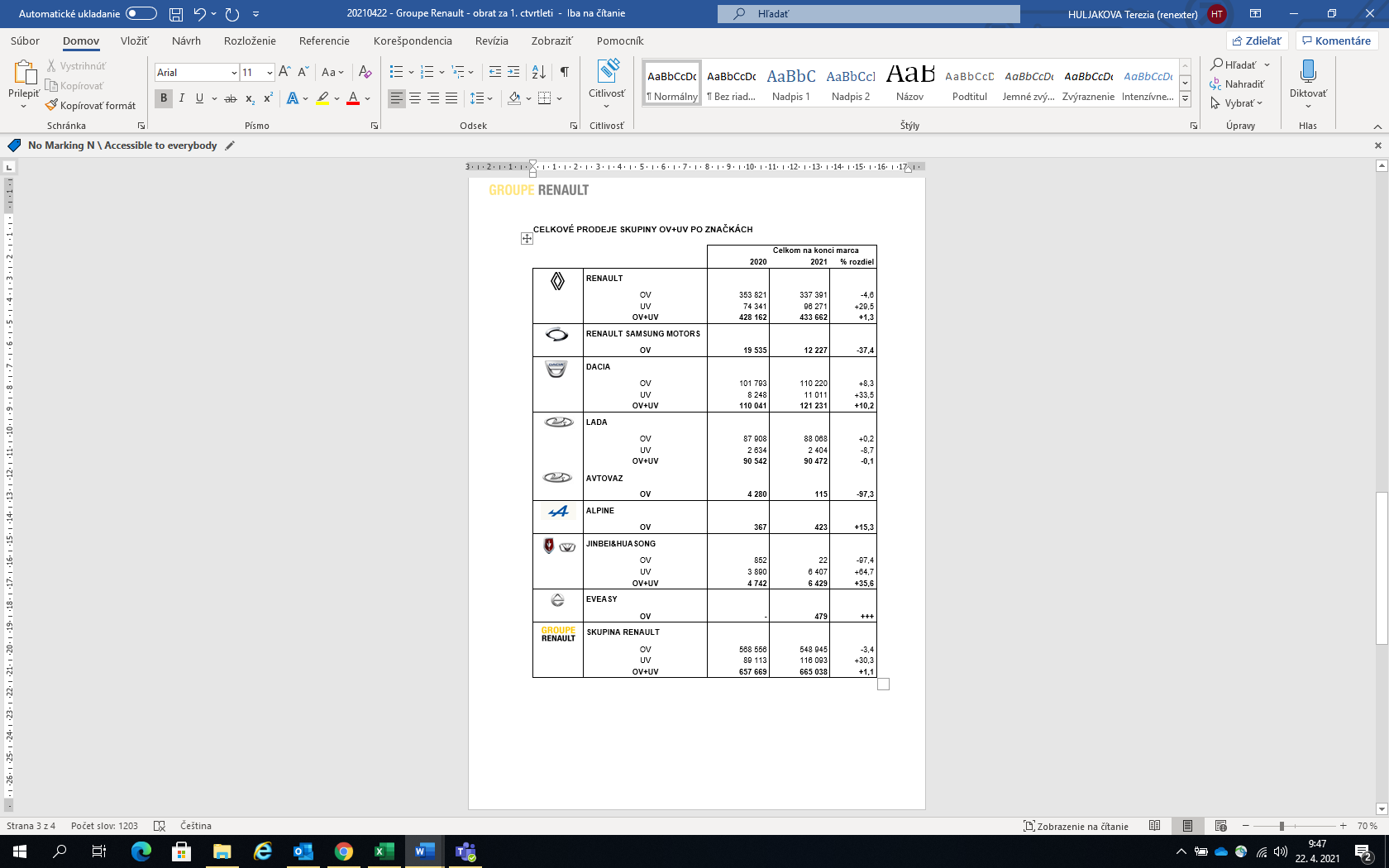 15 najdôležitejších trhov Skupiny Renault na konci marca 2021O Skupine RenaultSkupina Renault je na čele objavovania mobility. Vďaka spojeniu so Spoločnosťami Nissan a Mitsubishi Motors a jedinečnými odborným znalostiam v oblasti elektrifikácie, využíva Skupina Renault komplementárnosť svojich 5 značiek: Renault, Dacia, LADA, Alpine a Mobilize, aby svojim zákazníkom ponúkla riešenia inovatívnej a udržateľnej mobility. Spoločnosť má sídlo vo viac ako 130 krajinách, v súčasnosti má viac ako 180 000 zamestnancov a v roku 2020 predala 2,95 milióna vozidiel. Skupina, ktorá je pripravená čeliť výzvam na cestách aj na trhu, sa zaviazala k ambicióznej transformácii, ktorá vytvára hodnoty. Je zameraná na vývoj nových technológií a služieb, nového radu vozidiel, ktoré sú ešte viac konkurencieschopné, vyvážené a elektrifikované. V súlade s environmentálnymi výzvami sa Skupina Renault zameriava na dosiahnutie uhlíkovej neutrality v Európe do roku 2050.Média kontakt:Ivana ObadalováPR manažérka Renault Slovensko0905 210 315ivana.obadalova@renault.sk(v miliónoch eur)20202021 Rozdiel2021/20201. štvrťrokAutomobilka mimo AVTOVAZ8 5918 566-0,3 %AVTOVAZ701685-2,3 %Služby mobility 65-16,7 %Financovanie predajov 824759-8,2 %Celkom10 12510 015-1,1 %Celkom na konci marca 2021Objemy (v kusoch)Podiel 
OV+UV(v % )1FRANCÚZSKO135 95724,212RUSKO114 27229,683TALIANSKO41 9698,544NEMECKO40 2305,555BRAZÍLIA33 1866,696INDIA31 6082,977TURECKO28 85714,538ŠPANIELSKO + KANÁRSKE OSTROVY26 67411,779MAROKO17 65739,9810SPOJENÉ KRÁĽOVSTVO16 6383,1711BELGICKO LUXEMBURSKO14 6169,3212JUŽNÁ KÓREA13 1293,1113KOLUMBIA11 77422,3114POĽSKO11 2568,3015ARGENTÍNA11 24010,14